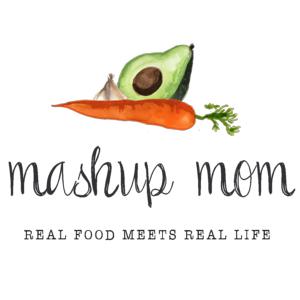 Shopping list (through 4/17):Dairy & refrigeratedDozen Goldhen large eggs, $1.09 (Mon, Tues)
15 oz Emporium Selection whole milk ricotta, $1.79 (Mon, Fri)
8 oz Happy Farms mozzarella cheese block, $1.95 (Mon, Fri)
8 oz Happy Farms cheddar cheese block, $1.95 (Weds)
Specially Selected shredded Parmesan, $1.99 (Thurs, Fri)GroceryL’Oven Fresh English muffins, $1.19 (Mon)
16 oz Casa Mamita restaurant style salsa, $1.89 (Weds)
Chef’s Cupboard 32 oz chicken broth, $1.19 (Tues)
Can Dakota’s Pride black beans, $.59 (Weds)
Casa Mamita taco seasoning mix, $.39 (Weds)
El Milagro flour tortillas, $.98 (Weds)
12 oz Reggano farfalle, $.99 (Fri)
24 oz Reggano marinara, $1.49 (Fri)
Stonemill everything bagel seasoning, $1.99 (Sun, Thurs)
Tuscan Garden restaurant style Italian dressing, $1.79 (Tues, Thurs, Fri)Meat16 oz 85% lean ground beef chub (frozen), $3.29 (Fri)
5.5 lb whole chicken, $5.23 (Sun, Tues)
3 oz Specially Selected smoked salmon, $3.99 (Mon)
3.5 lbs boneless skinless chicken breast, $6.62 (Weds, Thurs)Produce1 lb asparagus, $1.49 (Sun)
1 lb green beans, $1.69 (Thurs)
Bunch green onions, $.79 (Mon, Tues, Weds, Thurs) 
3 hearts romaine, $2.69 (Tues, Fri)
8 oz white mushrooms, $1.89 (Thurs)
2 lbs carrots, $1.29 (Tues, Fri)
3 lbs yellow onions, $2.49 (Mon, Tues, Fri)
3 heads garlic, $1.29 (Mon, Tues, Fri)
24 oz The Little Potato Company dynamic duo potatoes, $3.09 (Thurs)
Celery, $1.35 (Tues)
24 oz tomatoes on the vine, $1.49 (Tues, Weds, Fri)
1 avocado, $.99 (Mon)Total: $60.93Staple items you’ll need – AKA: Pantry seasonings & condiments used in this week’s recipes, but not in the shopping list:Olive oil, sesame oil, butter, crushed red pepper, black pepper, sea salt, bay leaf, thyme, parsley, turmeric, cayenne, oregano, salt** Note: In many cases you can substitute for and/or omit some of these, depending on the recipe. Read through the recipes to see where you may need to re-stock your pantry staples.ALDI Meal Plan week of 4/18/21 – Find the recipes at MashupMom.comALDI Meal Plan week of 4/18/21 – Find the recipes at MashupMom.comSundayEverything bagel whole chicken, roasted everything asparagusMondaySmoked salmon & avocado ricotta frittata, English muffinsTuesdayEasy leftover chicken soup, saladWednesdaySlow cooker salsa chicken tacos, cups of chicken soupThursdayOlive Garden dressing sheet pan chicken dinner, everything bagel potatoesFridayEasy cheesy beautiful pasta skillet, saladSaturdayNight off! Leftovers – carryout – or take & bake deli pizza